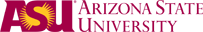 Pre-Health Internship ProgramHepatitis B Declination FormI understand that due to my occupational exposure to blood or other potentially infectious materials I may be at risk of acquiring hepatitis B virus (HBV) infection. However, I decline hepatitis B vaccination at this time. I understand that by declining to be vaccinated, I continue to be at risk of acquiring hepatitis B. If in the future, I continue to have occupational exposure to blood or other potentially infectious materials, I may want to be vaccinated with hepatitis B vaccine. I understand that this vaccination will be at my expense.Student Name: __________________________________________________________Address: _______________________________________________________________City/State/Zip: __________________________________________________________Phone Number: _________________________________________________________ASU Email Address: ______________________________________________________Student Signature: _______________________________________________________Date: ___________________________